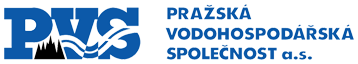 OBJEDNÁVKAOBJEDNÁVKAOBJEDNÁVKAčíslo:číslo:číslo:číslo:číslo:číslo:9-435/T1800/19/RSOBJEDNATELOBJEDNATELOBJEDNATELOBJEDNATELZhotovitelZhotovitelZhotovitelZhotovitelZhotovitelPražská vodohospodářská společnost a.s.Žatecká 110/2, 110 00 Praha 1Bankovní spojení: IČ: 25656112DIČ: CZ25656112Zápis v OR 1.4.1998 je veden u Městského soudu v Praze oddíl B, vložka 5290Pražská vodohospodářská společnost a.s.Žatecká 110/2, 110 00 Praha 1Bankovní spojení: IČ: 25656112DIČ: CZ25656112Zápis v OR 1.4.1998 je veden u Městského soudu v Praze oddíl B, vložka 5290Pražská vodohospodářská společnost a.s.Žatecká 110/2, 110 00 Praha 1Bankovní spojení: IČ: 25656112DIČ: CZ25656112Zápis v OR 1.4.1998 je veden u Městského soudu v Praze oddíl B, vložka 5290Pražská vodohospodářská společnost a.s.Žatecká 110/2, 110 00 Praha 1Bankovní spojení: IČ: 25656112DIČ: CZ25656112Zápis v OR 1.4.1998 je veden u Městského soudu v Praze oddíl B, vložka 5290Česká voda - Czech Water, a.s.Ke Kablu 971/1, Praha 15-Hostivař, 10200PrahaIČ: 25035070DIČ: CZ25035070Česká voda - Czech Water, a.s.Ke Kablu 971/1, Praha 15-Hostivař, 10200PrahaIČ: 25035070DIČ: CZ25035070Česká voda - Czech Water, a.s.Ke Kablu 971/1, Praha 15-Hostivař, 10200PrahaIČ: 25035070DIČ: CZ25035070Česká voda - Czech Water, a.s.Ke Kablu 971/1, Praha 15-Hostivař, 10200PrahaIČ: 25035070DIČ: CZ25035070Česká voda - Czech Water, a.s.Ke Kablu 971/1, Praha 15-Hostivař, 10200PrahaIČ: 25035070DIČ: CZ25035070Dodací lhůta: v textuDodací lhůta: v textuDodací lhůta: v textuDodací lhůta: v textuDodací lhůta: v textuDodací lhůta: v textuDodací lhůta: v textuDodací lhůta: v textuZe dne: 30.07.2019Ze dne: 30.07.2019Dopravní dispozice: VDJ VypichDopravní dispozice: VDJ VypichDopravní dispozice: VDJ VypichDopravní dispozice: VDJ VypichDopravní dispozice: VDJ VypichDopravní dispozice: VDJ VypichDopravní dispozice: VDJ VypichDopravní dispozice: VDJ VypichPlátce DPH: AnoPlátce DPH: AnoOBJEDNÁVÁMEOBJEDNÁVÁMEOBJEDNÁVÁMEOBJEDNÁVÁMEOBJEDNÁVÁMEOBJEDNÁVÁMEOBJEDNÁVÁMEOBJEDNÁVÁMEOBJEDNÁVÁMEOBJEDNÁVÁMEČíslo akce:1/9/T18/00Název akce:SZNR – ČS a VDJ Vypich – obměna zákaloměru na nátoku do VDJObjednáváme u Vás dle specifikace Vaší nabídky ze dne 10. 6. 2019, demontáž stávajícího zákaloměru a dodávku a montáž zákaloměru nového včetně příslušenství. Součástí dodávky bude provedení veškerých úprav nutných pro osazení zákaloměru, uvedení přístroje do provozu a zapojení přístroje do systému SŘTP.Termín realizace díla:         6 týdnůCena nepřesáhne:               239 800,- KčČíslo akce:1/9/T18/00Název akce:SZNR – ČS a VDJ Vypich – obměna zákaloměru na nátoku do VDJObjednáváme u Vás dle specifikace Vaší nabídky ze dne 10. 6. 2019, demontáž stávajícího zákaloměru a dodávku a montáž zákaloměru nového včetně příslušenství. Součástí dodávky bude provedení veškerých úprav nutných pro osazení zákaloměru, uvedení přístroje do provozu a zapojení přístroje do systému SŘTP.Termín realizace díla:         6 týdnůCena nepřesáhne:               239 800,- KčČíslo akce:1/9/T18/00Název akce:SZNR – ČS a VDJ Vypich – obměna zákaloměru na nátoku do VDJObjednáváme u Vás dle specifikace Vaší nabídky ze dne 10. 6. 2019, demontáž stávajícího zákaloměru a dodávku a montáž zákaloměru nového včetně příslušenství. Součástí dodávky bude provedení veškerých úprav nutných pro osazení zákaloměru, uvedení přístroje do provozu a zapojení přístroje do systému SŘTP.Termín realizace díla:         6 týdnůCena nepřesáhne:               239 800,- KčČíslo akce:1/9/T18/00Název akce:SZNR – ČS a VDJ Vypich – obměna zákaloměru na nátoku do VDJObjednáváme u Vás dle specifikace Vaší nabídky ze dne 10. 6. 2019, demontáž stávajícího zákaloměru a dodávku a montáž zákaloměru nového včetně příslušenství. Součástí dodávky bude provedení veškerých úprav nutných pro osazení zákaloměru, uvedení přístroje do provozu a zapojení přístroje do systému SŘTP.Termín realizace díla:         6 týdnůCena nepřesáhne:               239 800,- KčČíslo akce:1/9/T18/00Název akce:SZNR – ČS a VDJ Vypich – obměna zákaloměru na nátoku do VDJObjednáváme u Vás dle specifikace Vaší nabídky ze dne 10. 6. 2019, demontáž stávajícího zákaloměru a dodávku a montáž zákaloměru nového včetně příslušenství. Součástí dodávky bude provedení veškerých úprav nutných pro osazení zákaloměru, uvedení přístroje do provozu a zapojení přístroje do systému SŘTP.Termín realizace díla:         6 týdnůCena nepřesáhne:               239 800,- KčČíslo akce:1/9/T18/00Název akce:SZNR – ČS a VDJ Vypich – obměna zákaloměru na nátoku do VDJObjednáváme u Vás dle specifikace Vaší nabídky ze dne 10. 6. 2019, demontáž stávajícího zákaloměru a dodávku a montáž zákaloměru nového včetně příslušenství. Součástí dodávky bude provedení veškerých úprav nutných pro osazení zákaloměru, uvedení přístroje do provozu a zapojení přístroje do systému SŘTP.Termín realizace díla:         6 týdnůCena nepřesáhne:               239 800,- KčČíslo akce:1/9/T18/00Název akce:SZNR – ČS a VDJ Vypich – obměna zákaloměru na nátoku do VDJObjednáváme u Vás dle specifikace Vaší nabídky ze dne 10. 6. 2019, demontáž stávajícího zákaloměru a dodávku a montáž zákaloměru nového včetně příslušenství. Součástí dodávky bude provedení veškerých úprav nutných pro osazení zákaloměru, uvedení přístroje do provozu a zapojení přístroje do systému SŘTP.Termín realizace díla:         6 týdnůCena nepřesáhne:               239 800,- KčČíslo akce:1/9/T18/00Název akce:SZNR – ČS a VDJ Vypich – obměna zákaloměru na nátoku do VDJObjednáváme u Vás dle specifikace Vaší nabídky ze dne 10. 6. 2019, demontáž stávajícího zákaloměru a dodávku a montáž zákaloměru nového včetně příslušenství. Součástí dodávky bude provedení veškerých úprav nutných pro osazení zákaloměru, uvedení přístroje do provozu a zapojení přístroje do systému SŘTP.Termín realizace díla:         6 týdnůCena nepřesáhne:               239 800,- KčČíslo akce:1/9/T18/00Název akce:SZNR – ČS a VDJ Vypich – obměna zákaloměru na nátoku do VDJObjednáváme u Vás dle specifikace Vaší nabídky ze dne 10. 6. 2019, demontáž stávajícího zákaloměru a dodávku a montáž zákaloměru nového včetně příslušenství. Součástí dodávky bude provedení veškerých úprav nutných pro osazení zákaloměru, uvedení přístroje do provozu a zapojení přístroje do systému SŘTP.Termín realizace díla:         6 týdnůCena nepřesáhne:               239 800,- KčČíslo akce:1/9/T18/00Název akce:SZNR – ČS a VDJ Vypich – obměna zákaloměru na nátoku do VDJObjednáváme u Vás dle specifikace Vaší nabídky ze dne 10. 6. 2019, demontáž stávajícího zákaloměru a dodávku a montáž zákaloměru nového včetně příslušenství. Součástí dodávky bude provedení veškerých úprav nutných pro osazení zákaloměru, uvedení přístroje do provozu a zapojení přístroje do systému SŘTP.Termín realizace díla:         6 týdnůCena nepřesáhne:               239 800,- KčZhotovitel bere na vědomí, že jsou-li v případě této objednávky naplněny podmínky zákona č. 340/2015 Sb., zákon o registru smluv, objednatel zveřejní tuto objednávku v Registru smluv dle uvedeného zákona, s čímž zhotovitel svým podpisem vyjadřuje souhlas.Podepsané objednávky (2x) oprávněnou osobou předá zhotovitel osobně nebo zašle na adresu objednatele.Zhotovitel bere na vědomí, že jsou-li v případě této objednávky naplněny podmínky zákona č. 340/2015 Sb., zákon o registru smluv, objednatel zveřejní tuto objednávku v Registru smluv dle uvedeného zákona, s čímž zhotovitel svým podpisem vyjadřuje souhlas.Podepsané objednávky (2x) oprávněnou osobou předá zhotovitel osobně nebo zašle na adresu objednatele.Zhotovitel bere na vědomí, že jsou-li v případě této objednávky naplněny podmínky zákona č. 340/2015 Sb., zákon o registru smluv, objednatel zveřejní tuto objednávku v Registru smluv dle uvedeného zákona, s čímž zhotovitel svým podpisem vyjadřuje souhlas.Podepsané objednávky (2x) oprávněnou osobou předá zhotovitel osobně nebo zašle na adresu objednatele.Zhotovitel bere na vědomí, že jsou-li v případě této objednávky naplněny podmínky zákona č. 340/2015 Sb., zákon o registru smluv, objednatel zveřejní tuto objednávku v Registru smluv dle uvedeného zákona, s čímž zhotovitel svým podpisem vyjadřuje souhlas.Podepsané objednávky (2x) oprávněnou osobou předá zhotovitel osobně nebo zašle na adresu objednatele.Zhotovitel bere na vědomí, že jsou-li v případě této objednávky naplněny podmínky zákona č. 340/2015 Sb., zákon o registru smluv, objednatel zveřejní tuto objednávku v Registru smluv dle uvedeného zákona, s čímž zhotovitel svým podpisem vyjadřuje souhlas.Podepsané objednávky (2x) oprávněnou osobou předá zhotovitel osobně nebo zašle na adresu objednatele.Zhotovitel bere na vědomí, že jsou-li v případě této objednávky naplněny podmínky zákona č. 340/2015 Sb., zákon o registru smluv, objednatel zveřejní tuto objednávku v Registru smluv dle uvedeného zákona, s čímž zhotovitel svým podpisem vyjadřuje souhlas.Podepsané objednávky (2x) oprávněnou osobou předá zhotovitel osobně nebo zašle na adresu objednatele.Zhotovitel bere na vědomí, že jsou-li v případě této objednávky naplněny podmínky zákona č. 340/2015 Sb., zákon o registru smluv, objednatel zveřejní tuto objednávku v Registru smluv dle uvedeného zákona, s čímž zhotovitel svým podpisem vyjadřuje souhlas.Podepsané objednávky (2x) oprávněnou osobou předá zhotovitel osobně nebo zašle na adresu objednatele.Zhotovitel bere na vědomí, že jsou-li v případě této objednávky naplněny podmínky zákona č. 340/2015 Sb., zákon o registru smluv, objednatel zveřejní tuto objednávku v Registru smluv dle uvedeného zákona, s čímž zhotovitel svým podpisem vyjadřuje souhlas.Podepsané objednávky (2x) oprávněnou osobou předá zhotovitel osobně nebo zašle na adresu objednatele.Zhotovitel bere na vědomí, že jsou-li v případě této objednávky naplněny podmínky zákona č. 340/2015 Sb., zákon o registru smluv, objednatel zveřejní tuto objednávku v Registru smluv dle uvedeného zákona, s čímž zhotovitel svým podpisem vyjadřuje souhlas.Podepsané objednávky (2x) oprávněnou osobou předá zhotovitel osobně nebo zašle na adresu objednatele.Zhotovitel bere na vědomí, že jsou-li v případě této objednávky naplněny podmínky zákona č. 340/2015 Sb., zákon o registru smluv, objednatel zveřejní tuto objednávku v Registru smluv dle uvedeného zákona, s čímž zhotovitel svým podpisem vyjadřuje souhlas.Podepsané objednávky (2x) oprávněnou osobou předá zhotovitel osobně nebo zašle na adresu objednatele.Upozornění: Nedílnou součástí daňového dokladu musí být kopie této objednávky, kalkulace ceny a protokol o rozsahu provedených činností / doklad o předání a převzetí díla potvrzený objednatelem. Bez těchto náležitostí bude daňový doklad vrácen zpět k doplnění.Upozornění: Nedílnou součástí daňového dokladu musí být kopie této objednávky, kalkulace ceny a protokol o rozsahu provedených činností / doklad o předání a převzetí díla potvrzený objednatelem. Bez těchto náležitostí bude daňový doklad vrácen zpět k doplnění.Upozornění: Nedílnou součástí daňového dokladu musí být kopie této objednávky, kalkulace ceny a protokol o rozsahu provedených činností / doklad o předání a převzetí díla potvrzený objednatelem. Bez těchto náležitostí bude daňový doklad vrácen zpět k doplnění.Upozornění: Nedílnou součástí daňového dokladu musí být kopie této objednávky, kalkulace ceny a protokol o rozsahu provedených činností / doklad o předání a převzetí díla potvrzený objednatelem. Bez těchto náležitostí bude daňový doklad vrácen zpět k doplnění.Upozornění: Nedílnou součástí daňového dokladu musí být kopie této objednávky, kalkulace ceny a protokol o rozsahu provedených činností / doklad o předání a převzetí díla potvrzený objednatelem. Bez těchto náležitostí bude daňový doklad vrácen zpět k doplnění.Upozornění: Nedílnou součástí daňového dokladu musí být kopie této objednávky, kalkulace ceny a protokol o rozsahu provedených činností / doklad o předání a převzetí díla potvrzený objednatelem. Bez těchto náležitostí bude daňový doklad vrácen zpět k doplnění.Upozornění: Nedílnou součástí daňového dokladu musí být kopie této objednávky, kalkulace ceny a protokol o rozsahu provedených činností / doklad o předání a převzetí díla potvrzený objednatelem. Bez těchto náležitostí bude daňový doklad vrácen zpět k doplnění.Upozornění: Nedílnou součástí daňového dokladu musí být kopie této objednávky, kalkulace ceny a protokol o rozsahu provedených činností / doklad o předání a převzetí díla potvrzený objednatelem. Bez těchto náležitostí bude daňový doklad vrácen zpět k doplnění.Upozornění: Nedílnou součástí daňového dokladu musí být kopie této objednávky, kalkulace ceny a protokol o rozsahu provedených činností / doklad o předání a převzetí díla potvrzený objednatelem. Bez těchto náležitostí bude daňový doklad vrácen zpět k doplnění.Upozornění: Nedílnou součástí daňového dokladu musí být kopie této objednávky, kalkulace ceny a protokol o rozsahu provedených činností / doklad o předání a převzetí díla potvrzený objednatelem. Bez těchto náležitostí bude daňový doklad vrácen zpět k doplnění.Vyřizuje:Za objednatele:Razítko a podpis:Za objednatele:Razítko a podpis:Za objednatele:Razítko a podpis:Za objednatele:Razítko a podpis:Za zhotovitele:Razítko a podpis:Za zhotovitele:Razítko a podpis:Za zhotovitele:Razítko a podpis: